Szkoła Podstawowa nr 3im. ks. Jana Twardowskiego w Jarocinie  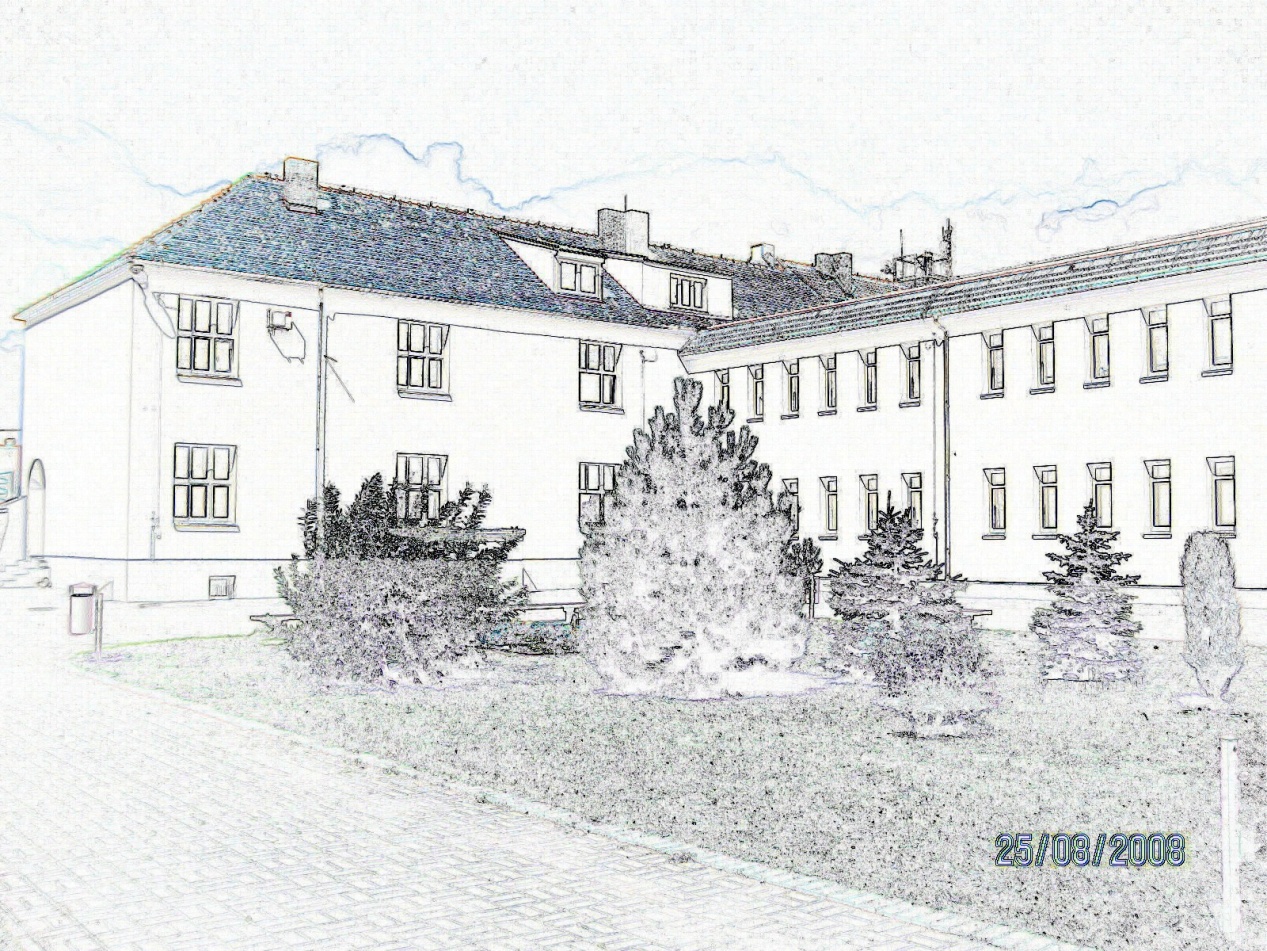 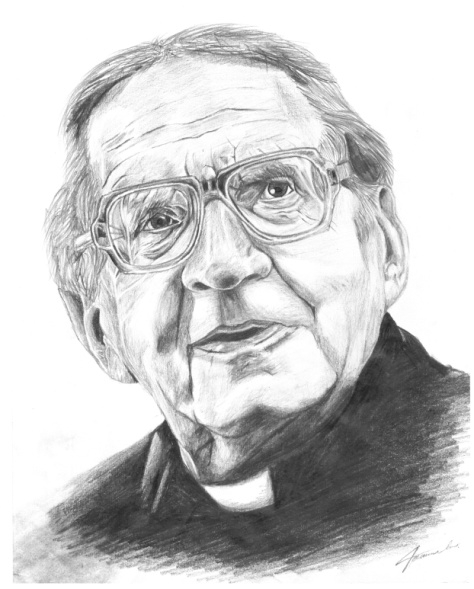 